V 5 – Unterscheiden zwischen flüssigen Reinstoffen und Gemischen anhand des SiedepunktesMaterialien: 		Heizplatte, 3 Bechergläser (Becherglas 1: Wasser, Becherglas 2: Alkohol, Becherglas 3: 50 % Alkohol), Rührfisch, ThermometerChemikalien:		Ethanol (96%), Wasser Durchführung: 		Es werden drei Bechergläser mit einer klaren, farblosen Flüssigkeit nacheinander auf einer Heizplatte erhitzt. Sobald die Flüssigkeit siedet (t = 0s) wird alle 30 Sekunden die Temperatur der Flüssigkeit an dem Thermometer abgelesen und notiert. Es wird so lange gemessen, bis die Temperatur für fünf Messungen konstant bleibt. Auf Grund der Ergebnisse sollten die SuS die Flüssigkeiten als Wasser, Alkohol oder ein Wasser-Alkohol Gemisch  identifizieren. Beobachtung:		Deutung:			Die Flüssigkeit in  Becherglas 1 ist Wasser, da die Flüssigkeit bei 92°C (Literaturwert: 100°C) siedet und die Temperatur nicht weiter steigt. Becherglas 2 enthält reinen Alkohol, da die Flüssigkeit bei 74°C siedet (Literaturwert: 78,29°C) und nicht weiter steigt, wodurch die Flüssigkeit einen Siedepunkt und keinen Siedebereich aufweist, und somit ein Reinstoff sein muss. Becherglas 3 enthält eine Mischung aus Alkohol und Wasser, da die Flüssigkeit bei 70°C anfängt zu sieden und die Temperatur bis 94°C steigt, d.h. es gibt einen Siedebereich und die Lösung ist eine Mischung. Entsorgung:		Die Lösungen können in den Abfluss entsorgt werden.Literatur:		T. Seilnacht, http://www.seilnacht.com/Chemie/ch_ethol.htm, (Zuletzt abgerufen am 06.08.2014 um 15:38 Uhr).  GefahrenstoffeGefahrenstoffeGefahrenstoffeGefahrenstoffeGefahrenstoffeGefahrenstoffeGefahrenstoffeGefahrenstoffeGefahrenstoffeEthanolEthanolEthanolH: 225H: 225H: 225P: 210P: 210P: 210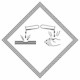 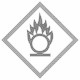 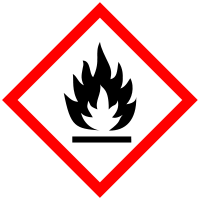 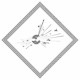 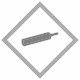 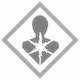 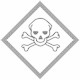 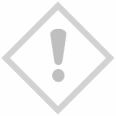 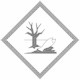 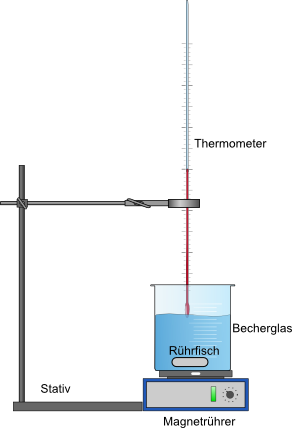 Abbildung : Versuchsaufbau für die Messung des Siedepunktes. Zeit [s]Temperatur [°C]
Becherglas 1Temperatur [°C]
Becherglas 2Temperatur [°C]
Becherglas 3091677430927377609273,57790927477,5120927478150927478180927478210927478,52407479270747930079,53308036080390804208145081480825108254083,5570856008763088.566089,569090,57209175091,57809281092,584092,587092,590093930949609499094102094105094